Часть А1. Выберите один наиболее правильный ответ.Клетка это:…..A. Мельчайшая частица всего живогоБ. Мельчайшая частица живого растенияB. Часть растенияГ. Искусственно созданная единица для удобства изучения человеком растительного мира.2.Выберите один правильный ответ.Тубус –это:A. Увеличительный приборБ. Часть микроскопа, к которой крепитсяштативB. Часть микроскопа, в которой помещается окуляр Г. Часть микроскопа, в которой помещается окуляр и объектив3.Выберите один правильный ответ.Лупа –это:A. Часть микроскопаБ. Самый простой увеличительный приборB. Главная часть предметного столикаГ. Простой увеличительный прибор, при помощи которого можно рассмотреть внешний вид клетки4. Зеленую окраску листьев определяют:А. ХлоропластыБ. ХромопластыВ. ЛейкопластыГ. Клеточный сок5. Хлорофилл содержится в:А. ХлоропластахБ. ЦитоплазмеВ. Клеточном сокеГ. Вакуоле
6. Хромосомы находятся в:А. ЦитоплазмеБ. ЯдреВ. ВакуоляхГ. Хлоропластах7. Наследственная информация о строении и жизнедеятельности клетки хранится в:А. ХромосомахБ. ХлоропластахВ. ЯдреГ. Ядрышке8. Наука о тканях –это:A. ГистологияБ. ЦитологияB. ЗоологияГ. Физиология9. Наибольшее количество бактерий содержится в:A. ВодеБ. ВоздухеB. ПочвеГ. Горных породах10. Выберите правильное определение.Эпидемия –это:A. Массовое заболевание среди людейБ. Вид болезниB. Название бактерииГ. Часть бактерииВыберите правильные ответы.11. Хроматофор –это:A. Название многоклеточной водорослиБ. Название пигментаB. Один крупный хлоропластГ. Чашеобразная пластида в клетке водорослиД. Органоиды –водоросли, содержащие пигментЧасть Б1. Выберите наиболее полный ответ.Грибы –это:A. Многоклеточные организмы, состоящие из грибницы и плодового тела.Б. Организмы, состоящие из грибницы, плодового тела, размножаются спорами.B. Организмы, которые питаются готовыми органическими веществами и размножаются спорами.Г. Многоклеточные и одноклеточные организмы, питаются готовыми органическими веществами, размножаются спорами, обрывками грибницы, почкованием2. Выберите один наиболее точный и полный ответ.Водоросли –это:A. Растения, обитающие в водеБ. Одноклеточные растения, обитающие в водеB. Самые древние растения на ЗемлеГ. Самые древние растения на Земле, тело которых одноклеточное или многоклеточные –слоевище3. Найдите соответствие.Определите растения по продолжительности жизни.I. ОднолетниеII. ДвулетниеIII. МноголетниеA. БерезаБ. РябинаB. КапустаГ. ГорохД. МорковьЕ. БегонияЧасть С1. Что такое корень? Какую он выполняет функцию? Какой тип корневой системы показан на рисунке? Какие существуют виды корней? Подпишите названия видов корней.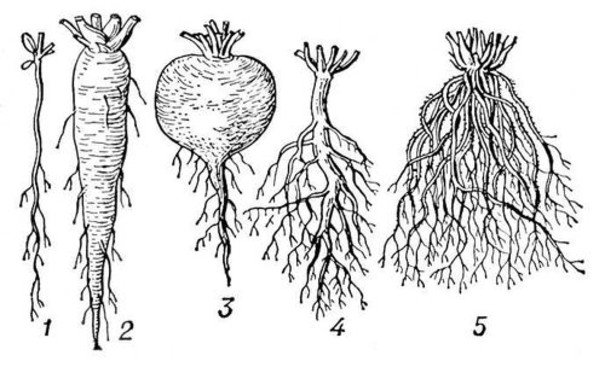 2. Подпишите части микроскопа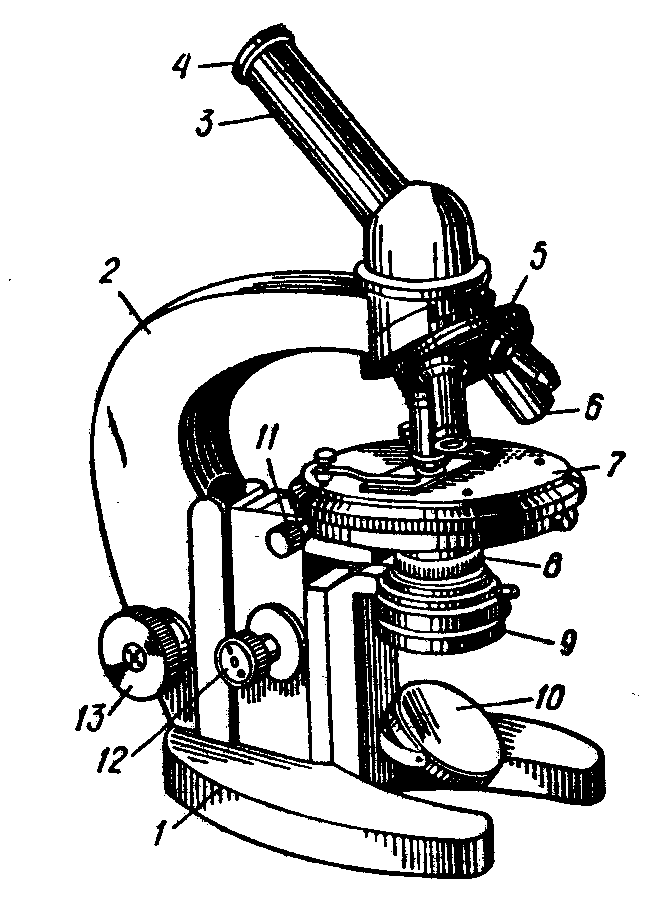 